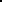 Community Quilt Pattern 2023:  Rail FenceVersion A:Select 0.5 m of each of four fabrics and 0.5 m of complementary fabric for borders.Cut eight 2 inch wide width of fabric strips of each of the four fabrics.Sew one strip of each of the four fabrics together in the same order to create eight 6.5 inch wide strips.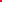 Press and cut six 6.5 inch blocks from each strip combination.  This should produce 48 6.5 inch square blocks.Sew together eight rows of six blocks.  The feature strip should rotate as shown in the picture.Cut two borders 3.5 inches by 48.5 inches and two borders  3.5 inches by 42.5 inches.  Attach the longer strips to the longer sides of the quilt top.  Attach the shorter strips to the shorter sides of the quilt.Scrappy version:Cut 48  2 inch by 6.5 inch strips of each of four different colours.  Sew all 48 blocks together using the same order of colours.  Arrange the blocks in the same manner as the first version and sew in 8 strips of 6 blocks.Add borders as in the first version.